Nomor	 :  09/455/Peng-Und/XII/2019Perihal	 :  Pengumuman Jadwal Ujian Sidang TesisDiberitahukan kepada seluruh mahasiswa Program MTS-UMB, bahwa sesuai jadwal di bawah ini akan dilaksanakan Sidang Tesis, maka  mahasiswa yang bersangkutan untuk hadir tepat waktu sebagaimana jadwal yang tertera.Demikian pengumuman dan undangan ini, untuk diperhatikan dan diindahkan sebagaimana mestinya.Terima kasih.	Dikeluarkan di :  Jakarta	Pada tanggal   :                  Ketua Program Studi Magister Teknik Sipil              TtdDr. Ir. Budi Susetyo, MT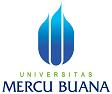 PENGUMUMAN JADWAL SIDANG TESISPROGRAM STUDI MAGISTER TEKNIK SIPILFAKULTAS PASCASARJANAQNo.DokumenDistribusiDistribusiDistribusiDistribusiDistribusiTgl. EfektifNOHARI,TGL. JAMN.I.M.                             N A M ADOSEN PEMBIMBINGDOSEN PENGUJIKETUA UJIAN SIDANGKONSENTRASITEMPAT/ RUANG01Senin, 06 Januari 2020 Pkl 11.00-12.0055717120008Gefri YandaPembimbing :Dr. Ir. Mawardi Amin, MTPenguji :Dr. Tjiptogoro Dinarjo S. MMKetua Sidang:Dr. Ir. Budi Susetyo, MTMKMeruyaI.302